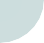 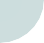 ※  보호자 연락처 (휴대전화 또는 FAX, 이메일)를 기입해 주세요.※ 保護者への連絡事項はご希望に沿って携帯か　FAX、又はメールで送信いたします。<문의사항 お問い合せ> 금강학원소학교 金剛学園小学校 메일メール：kongohangul@gmail.com전화電話：06-4703-1782 (소학교 직통) 팩스 FAX：0６-4703-1766	담당　担当：백수정 （ベク　スジョン）성명姓名성명姓名성별性別학교명学校名	/학년	学年학교명学校名	/학년	学年국적国籍후리가나ﾌﾘｶﾞﾅ후리가나ﾌﾘｶﾞﾅ□남男□여女유치원幼稚園학교学校		학년年生유치원생, 학생만 기입해　주세요.園児・学生のみご記入ください유치원幼稚園학교学校		학년年生유치원생, 학생만 기입해　주세요.園児・学生のみご記入ください□한국韓国□일본日本□기타その他（　　　　）생년월일生年月日(西暦)  년年	    월月	   일日□남男□여女유치원幼稚園학교学校		학년年生유치원생, 학생만 기입해　주세요.園児・学生のみご記入ください유치원幼稚園학교学校		학년年生유치원생, 학생만 기입해　주세요.園児・学生のみご記入ください□한국韓国□일본日本□기타その他（　　　　）한국어능력(반편성에 참고하므로, 〇표를 해 주세요.韓国語の能力（クラス分けの参考にしますので、○をご記入ください）한국어능력(반편성에 참고하므로, 〇표를 해 주세요.韓国語の能力（クラス分けの参考にしますので、○をご記入ください）한국어능력(반편성에 참고하므로, 〇표를 해 주세요.韓国語の能力（クラス分けの参考にしますので、○をご記入ください）한국어능력(반편성에 참고하므로, 〇표를 해 주세요.韓国語の能力（クラス分けの参考にしますので、○をご記入ください）한국어능력(반편성에 참고하므로, 〇표를 해 주세요.韓国語の能力（クラス分けの参考にしますので、○をご記入ください）한국어능력(반편성에 참고하므로, 〇표를 해 주세요.韓国語の能力（クラス分けの参考にしますので、○をご記入ください）전혀 모른다.全くわからない자음과 모음을 안다.子音母音がわかる인사정도는 할 수 있다.あいさつ程度ができる인사정도는 할 수 있다.あいさつ程度ができる읽고 쓰기를 할 수 있다.読み書きができる읽고 쓰기를 할 수 있다.読み書きができる※ 한국어능력시험(TOPIK)의 급수를 가지고 있다면 기입해 주세요.  (TOPIK      급) ※　韓国語能力試験（TOPIK）の級を取得されている方はご記入ください。（TOPIK	級）※ 한국어능력시험(TOPIK)의 급수를 가지고 있다면 기입해 주세요.  (TOPIK      급) ※　韓国語能力試験（TOPIK）の級を取得されている方はご記入ください。（TOPIK	級）※ 한국어능력시험(TOPIK)의 급수를 가지고 있다면 기입해 주세요.  (TOPIK      급) ※　韓国語能力試験（TOPIK）の級を取得されている方はご記入ください。（TOPIK	級）※ 한국어능력시험(TOPIK)의 급수를 가지고 있다면 기입해 주세요.  (TOPIK      급) ※　韓国語能力試験（TOPIK）の級を取得されている方はご記入ください。（TOPIK	級）※ 한국어능력시험(TOPIK)의 급수를 가지고 있다면 기입해 주세요.  (TOPIK      급) ※　韓国語能力試験（TOPIK）の級を取得されている方はご記入ください。（TOPIK	級）※ 한국어능력시험(TOPIK)의 급수를 가지고 있다면 기입해 주세요.  (TOPIK      급) ※　韓国語能力試験（TOPIK）の級を取得されている方はご記入ください。（TOPIK	級）　성명姓名　통명通名　　　　　　　연락처連絡先　　　　　　　연락처連絡先희망순위希望順位휴대전화  携帯番号전화번호   電話番号FAX번호  FAX番号이메일 PCメール휴대전화 메일 携帯メール주소住所：〒	-주소住所：〒	-주소住所：〒	-주소住所：〒	-주소住所：〒	-